Publicado en España el 24/02/2016 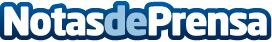 Día del Padre: Él entregó sus mejores años, toca devolvérselosEl paso del tiempo supone un aumento de la flacidez facial, especialmente en los hombres. Pero el padre, el hombre al que más se adora, el que ha envejecido cuidando de sus hijos y ha regalado sus mejores años ¿acaso no se merece que le devuelvan un poco de juventud? En Clínica SOFT tienen el mejor tratamiento para combatir los signos de fatiga yconservar el aspecto juvenil con en que se le recuerda. Con Radiesse se tiene la oportunidad de recordarle lo guapo que sigue siendoDatos de contacto:Globe ComunicaciónNota de prensa publicada en: https://www.notasdeprensa.es/dia-del-padre-el-entrego-sus-mejores-anos-toca Categorias: Medicina alternativa http://www.notasdeprensa.es